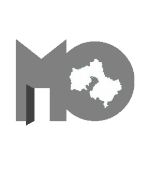 Члены Общественной палаты, рассмотрели поступивший проект «Программа профилактики рисков причинения вреда (ущерба) охраняемых законом ценностям по муниципальному земельному контролю на территории городского округа Электросталь Московской области на 2022 год» (далее – проект Программы профилактики).В целях общественного обсуждения проект Программы профилактики размещен на официальном сайте Администрации городского округа Электросталь Московской области (www.electrostal.ru) в сети Интернет, а также прошел слушанье в Общественной палате.Была представлена возможность внесения предложений и дополнений по данному проекту Программы профилактики.По итогам рассмотрения данного проекта Программы профилактики замечаний не выявлено, в связи с чем Общественной палатой вынесено положительное решение об утверждении данного проекта Программы профилактики.Председатель Общественной палаты                                                                  Кузнецова В.Д.Водянова Л.В.8 (916) 924-86-69ОБЩЕСТВЕННАЯ ПАЛАТА МОСКОВСКОЙ ОБЛАСТИОбщественная палата 
городского округа Электросталь Московской области144009, Московская область, г. Электросталь, ул. Мира, д. 5Тел. 8 (916) 405 83 73, e-mail: opalatael@yandex.ruул. Млефон: 8 (496) 571-99-7____03.12.2021___№  ____7-исх___На  №_________ от______________ Председателю Комитетаимущественных отношенийЕ.Ю. Головиной